PENGARUH PROMOSI TERHADAP KEPUTUSAN PEMBELIAN MELALUI BRAND AWARENESS TEH PUCUK HARUM DI KELAPA GADING JAKARTA UTARAOleh :Nama : Yogi WilliamNIM : 29150375SkripsiDiajukan sebagai salah satu syaratUntuk memperoleh gelar Sarjana ManajemenProgram Studi ManajemenKonsentrasi Manajemen Pemasaran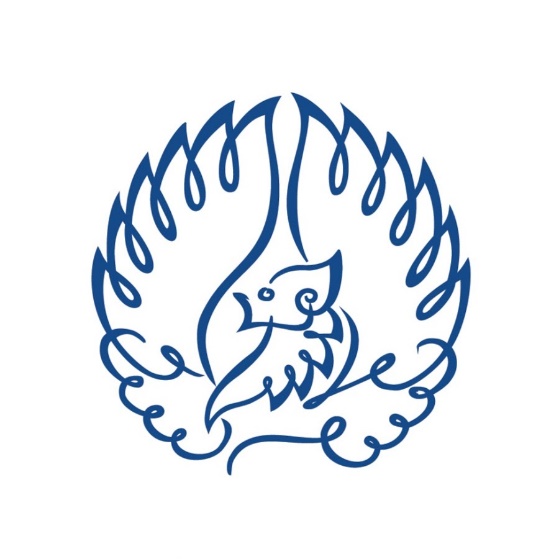 INSTITUT BISNIS dan INFORMATIKA KWIK KIAN GIEJAKARTAOktober 2019